iDOGI brings the magic of Venetian art glass to Milan with an exclusive inspiration and design spaceHidden behind the door of a magnificent Milanese palazzo, iDOGI Spazio Milano is a glimps of Venice. Here, light and glass meet to give life to wondrous creations. Here, the enchantment of an exquisite art is revealed to designers and architects, collectors and professionals to imagine and design new directions for Venetian art glass.iDOGI Spazio Milano was created as a place to meet at and exchange ideas, to welcome customers and designers and to innovate together a centuries-old tradition, starting with know-how of the highest level." Comments Domenico Caminiti, President of iDOGI. "To date, we work with the best master glassmakers and craftspeople in Venice, where we have our showroom and headquarters - plus a furnace and experimental hub on Murano island. With iDOGI Spazio Milano, we wish to extend a creative network that is increasingly open to the whole world. And at the same time we want to preserve and innovate the world of Venetian art glass, because this is the future of this sector."Founded in 1968, iDOGI is renowned for creating chandeliers, furniture and light sculptures for some of the world's most prestigious palaces and villas. "The challenges the present imposes on us must be met with other ones." Caminiti goes on. "Which is where iDOGI Spazio Milano comes in, and is why we're designing Murano's first hybrid furnace, and working on new collections that stem from the traditional design of Rezzonico chandeliers by breaking them down and recomposing them."iDOGI Spazio Milano welcomes guests at Foro Buonaparte 55, protected by a splendid inner courtyard, and lit by a large skylight and an en plein air area surrounded by climbing plants. Here shine two large Rezzonico-style chandeliers: Napoleon, richly decorated in 24-carat gold, and Sagredo, a true explosion of colour. Also in the central hall is the large luminous Quadrante table surmounted by the horizontal Long Island chandelier. In the entrance hall, Parthenon, a modular system of luminous architectural features, animates the entire wall and dialogues with the luminous bookcase Galassia. iDOGI Spazio Milano also includes a design room with a material library and Planetarium, one of iDOGI's latest experimental creations.DOWNLOAD THE PRESS KIT: https://tinyurl.com/idogi-spazio-milano Images by Mauro Consilvio, courtesy of iDOGI.CONTACTS:Press office: Agenzia OTTO				iDOGIEnrico Zilli, Alessandra Beretta				Via dell’Avena 15 – 30175 Venice, VE, Italy+ 39 3471682396, +39 3756517300				+39 041 926251e.zilli@ottoidee.it – a.beretta@ottoidee.it 				idogi@idogi.comiDOGI  is a company founded in 1968, based in Venice, and renowned for creating 'bespoke' majestic Venetian art-glass chandeliers, sculptures and furnishings for some of the world's most exclusive palaces and residences. Its lighting collections include extraordinary design items, crystal tables, balustrades and fountains. All creations are custom-designed by a team of expert designers in the company's Style Office and handmade by the best master glassmakers to meet the expectations of the most prestigious clients. https://www.idogi.com/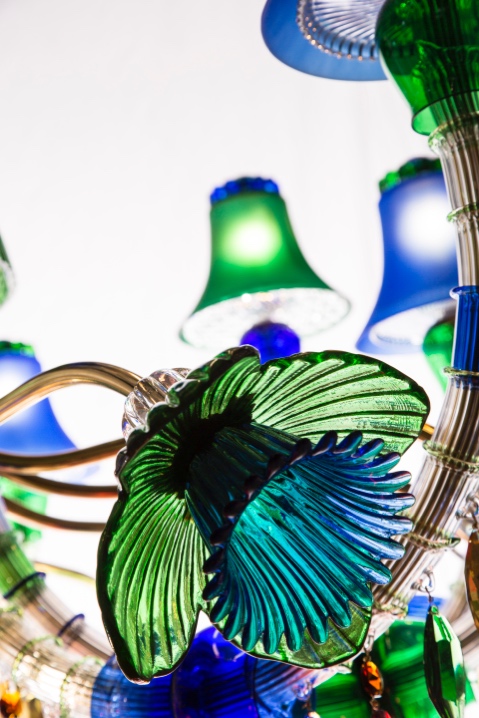 Instagram: @idogi_italy #iDOGI